GESTIÓN ACADÉMICA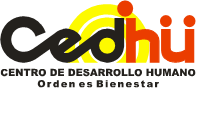 PLAN DE ACTIVIDADES VIRTUALES   PLATAFORMA ED.MODO 2020Fecha de envío: 29  de MayoDOCENTE:  ANGIE YIZETH GÓMEZ AVILA   		NIVEL : BACHILLERATOPERIODO:  SEGUNDO                                                	SEMANA: 1 AL 5 JUNIOIndicador:  Determina la probabilidad de los elementos de un espacio muestralCordialmente, LINEY ROA SANABRIA Rectora CURSO FECHA HORAASIGNATURATEMA ACTIVIDAD RECURSOSENLACE7A03/06/20203EstadísticaProbabilidadLos educandos realizan esquema de afianzamiento para fortalecer la temàtica vista en clases anterioresDiapositivasVídeoCuadernoÚtiles escolares (lápiz, esfero, kit de reglas, compas y graduador) Computador Internet7Ahttps://join.skype.com/ICS65Wdl3kBG7B02/06/20203EstadísticaProbabilidadLos educandos realizan esquema de afianzamiento para fortalecer la temàtica vista en clases anterioresDiapositivasVídeoCuadernoÚtiles escolares (lápiz, esfero, kit de reglas, compas y graduador) Computador Internet7Bhttps://join.skype.com/FV2nVh3dzxgs